Присутствовали:	Члены РРК	г-н И. АНРИ, Председатель	г-н A. ЛИНЬЯРЕС ДЕ СУЗА ФИЛЬЮ, заместитель Председателя	г-н Э. АЗЗУЗ, г-н А. АЛЬКАХТАНИ, г-жа Ш. БОМЬЕ, г-н Ц. ЧЭН, г-н М. ДИ КРЕЩЕНЦО, г-н Э.И. ФИАНКО, г-жа С. ГАСАНОВА, г-жа Р. МАННЕПАЛЛИ, г-н Р. НУРШАБЕКОВ, г-н Х. ТАЛИБ	Исполнительный секретарь РРК	г-н М. МАНЕВИЧ, Директор БР	Составители протоколов	г-жа К. РАМАЖ и г-жа С. МУТТИТакже присутствовали:	г-жа Дж. УИЛСОН, заместитель Директора БР и руководитель IAP	г-н А. ВАЛЛЕ, руководитель SSD	г-н Ч. ЛOO, руководитель SSD/SPR	г-н Т. КАДЫРОВ, и. о. руководителя SSD/SSC	г-н Ц. ВАН, руководитель SSD/SNP	г-н А. КЛЮЧАРЕВ, SSD/SNP	г-н Н. ВАСИЛЬЕВ, руководитель TSD	г-н Б. БА, руководитель TSD/TPR	г-н К. БОГЕНС, руководитель TSD/FMD	г-н А. МАНАРА, и.о. руководителя TSD/BCD	г-н Д. БОТА, SGD	г-жа К. ГОЗАЛЬ, административный секретарьРадиорегламентарный комитет
Женева, 24−28 июня 2024 года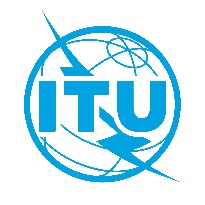 Документ RRB24-2/12-R
1 июля 2024 года
Оригинал: английскийКРАТКИЙ обзор РЕШЕНИй
ДЕВЯНОСТО шесТОГО СОБРАНИЯ
РАДИОРЕГЛАМЕНТАРНОГО КОМИТЕТАКРАТКИЙ обзор РЕШЕНИй
ДЕВЯНОСТО шесТОГО СОБРАНИЯ
РАДИОРЕГЛАМЕНТАРНОГО КОМИТЕТА24−28 июня 2024 года24−28 июня 2024 годаПункт №ПредметМеры/решения и основанияПоследующие меры1Открытие собранияПредседатель г-н И. АНРИ приветствовал членов Комитета на 96-м собрании, отметив, что рассчитывает на их традиционное превосходное сотрудничество, и пожелал членам успешного собрания.Директор Бюро радиосвязи г-н М. МАНЕВИЧ, выступая также от имени Генерального секретаря г-жи Д. БОГДАН-МАРТИН, тоже приветствовал членов Комитета. Он отметил, что повестка дня Комитета включает ряд деликатных вопросов, и пожелал членам успешного собрания.−2Принятие повестки дня
RRB24-2/OJ/1(Rev.1)Проект повестки дня был принят с изменениями, отраженными в Документе RRB24-2/OJ/1(Rev.1). Комитет принял решение рассмотреть Документ RRB24-2/DELAYED/6 в рамках пункта 6 повестки дня, Документ RRB24-2/DELAYED/1 в рамках пункта 6.2 повестки дня, Документ RRB24-2/DELAYED/3 в рамках пункта 6.3 повестки дня, а Документы RRB24-2/DELAYED/2, RRB24-2/DELAYED/4 и RRB24-2/DELAYED/5 в рамках пункта 7 повестки дня для информации.−3Отчет Директора БР
RRB24-2/4 
RRB24-2/4(Corr.1)
RRB24-2/4(Add.1)
RRB24-2/4(Add.2)
RRB24-2/4(Add.4)Комитет подробно рассмотрел Отчет Директора Бюро радиосвязи, содержащийся в Документе RRB24-2/4 и Дополнительных документах 1, 2 и 4 к нему, и поблагодарил Бюро за представленную обширную и подробную информацию.−3Отчет Директора БР
RRB24-2/4 
RRB24-2/4(Corr.1)
RRB24-2/4(Add.1)
RRB24-2/4(Add.2)
RRB24-2/4(Add.4)a)	Рассмотрев подпункт 8 пункта 1 Документа RRB24-2/4 о мерах, вытекающих из решений 95-го собрания Комитета, и Дополнительный документ 4 к Документу RRB24-2/4, которые касаются пренебрежимо малых уровней помех, допустимых при регламентарном рассмотрении спутниковых систем и сетей и анализе помех, Комитет поблагодарил Бюро за то, что оно довело этот вопрос до сведения Рабочей группы 4A МСЭ-R в Документе 4A/121. Ввиду того что Рабочая группа 4A МСЭ-R указала, что Бюро следует рассматривать этот вопрос на основе своего понимания и с учетом своего передового и прошлого опыта, Комитет решил одобрить решение Бюро рассматривать значение I/N, равное −30 дБ и менее, как пренебрежимо малое. В свете этого решения Комитет отметил, что при условии успешного прохождения всех рассмотрений согласно соответствующим положениям Регламента радиосвязи и Правилам процедуры измененные частотные присвоения спутниковой системе NSL-1 получат благоприятное заключение, сохранив первоначальную дату получения системы.Комитет далее принял решение поручить Бюро подготовить проект изменений к Правилам процедуры, касающимся п. 9.27 Регламента радиосвязи, посредством которых будет реализовано это решение, и распространить этот проект среди администраций для получения замечаний и для рассмотрения на 97-м собрании Комитета.Комитет принял к сведению все другие указанные в пункте 1 меры, вытекающие из решений 95-го собрания Комитета.Исполнительный секретарь сообщит об этом решении заинтересованной администрации.Бюро подготовит проект изменений к Правилам процедуры, касающимся п. 9.27 Регламента радиосвязи, посредством которых будет реализовано это решение, и распространит его среди администраций, с тем чтобы рассмотреть на 97-м собрании Комитета.3Отчет Директора БР
RRB24-2/4 
RRB24-2/4(Corr.1)
RRB24-2/4(Add.1)
RRB24-2/4(Add.2)
RRB24-2/4(Add.4)b)	Комитет принял к сведению пункт 2 Документа RRB24-2/4 об обработке заявок на регистрацию наземных и космических систем и призвал Бюро и далее прилагать все усилия, для того чтобы обеспечить обработку таких заявок на регистрацию в регламентарные сроки.−3Отчет Директора БР
RRB24-2/4 
RRB24-2/4(Corr.1)
RRB24-2/4(Add.1)
RRB24-2/4(Add.2)
RRB24-2/4(Add.4)c)	Комитет принял к сведению пункты 3.1 и 3.2 Документа RRB24-2/4 о просроченных платежах и деятельности Совета, соответственно, касающиеся осуществления возмещения затрат на обработку заявок для спутниковых сетей.−3Отчет Директора БР
RRB24-2/4 
RRB24-2/4(Corr.1)
RRB24-2/4(Add.1)
RRB24-2/4(Add.2)
RRB24-2/4(Add.4)d)	Комитет принял к сведению пункт 4 Документа RRB24-2/4, в котором приведены статистические данные о вредных помехах и нарушениях Регламента радиосвязи.−3Отчет Директора БР
RRB24-2/4 
RRB24-2/4(Corr.1)
RRB24-2/4(Add.1)
RRB24-2/4(Add.2)
RRB24-2/4(Add.4)e)	Комитет подробно рассмотрел п. 4.1 Документа RRB24-2/4 и Дополнительные документы 1 и 2 к нему о вредных помехах радиовещательным станциям в диапазоне ОВЧ между Италией и соседними с ней странами. Комитет отметил следующее:•	27 и 28 мая 2024 года на Мальте состоялось многостороннее собрание с участием администраций Хорватии, Франции, Италии, Мальты, Словении и Швейцарии, организованное и проведенное при содействии Бюро;•	за период после многостороннего собрания 2023 года не было достигнуто каких-либо улучшений ситуации с ЧМ-помехами в диапазоне II, даже в отношении станций, включенных в списки приоритетов;•	администрация Италии не предоставила технические данные ни одной из соседних с нею администраций, за исключением Франции, по информации которой представленные данные в некоторых случаях были неполными или требовали проверки;•	в некоторых случаях, относящихся к станциям ЧМ-радиовещания Швейцарии, обмен данными измерений проводился прозрачным образом, однако помехи вновь появились через несколько дней после их устранения;•	рабочая группа администрации Италии, которой поручен поиск решения по урегулированию ситуации с ЧМ-радиовещанием, представила Кабинету министров отчет, содержащий законопроект об отключении ЧМ-передатчиков на основе компенсации, которое предположительно может начаться в 2025 году;•	было достигнуто некоторое улучшение ситуации с помехами DAB в диапазоне III: урегулированы случаи, затрагивавшие станции на Мальте, в Швейцарии и до некоторой степени в Хорватии, однако администрации Хорватии и Словении по-прежнему сообщают, что администрация Италии разрешила работу с использованием нескоординированных частотных блоков DAB;•	ожидается, что в сентябре/октябре 2024 года будет подписано многостороннее соглашение Группы стран Адриатического и Ионического морей по диапазону III ОВЧ, после чего все подписавшие его стороны будут использовать только согласованные частотные блоки и соответствующим образом обновлять План GE06.Комитет поблагодарил администрации, принявшие участие в многостороннем собрании, администрацию Словении – за представленную информацию о состоянии дел и Бюро – за созыв собрания и оказание помощи. Комитет отметил некоторое улучшение ситуации с помехами DAB и приветствовал ожидаемое подписание многостороннего соглашения Группы стран Адриатического и Ионического морей по диапазону III ОВЧ.Вместе с тем Комитет вновь выразил свое глубокое разочарование в связи с практически полным отсутствием прогресса в разрешении случаев вредных помех станциям звукового ЧМ-радиовещания и отсутствием реакции на призывы Комитета, которые он повторил на своем 95-м собрании. Комитет вновь настоятельно призвал администрацию Италии:•	взять на себя обязательство в полной мере следовать всем рекомендациям, выработанным по итогам многосторонних собраний по координации, которые состоялись в июне 2023 года и мае 2024 года;•	оперативно предоставить полные технические данные, требуемые соседними администрациями для содействия процессу ослабления влияния помех;•	принять все необходимые меры для устранения вредных помех станциям звукового ЧМ-радиовещания соседних стран, уделяя особое внимание приоритетному списку станций звукового ЧМ-радиовещания, который был определен на многостороннем собрании по координации в мае 2024 года;•	прекратить работу всех нескоординированных станций DAB, не включенных в Соглашение GE06.Комитет вновь призвал администрацию Италии активно добиваться запланированного принятия нового законодательства, позволяющего добровольно отключать ЧМ-станции, создающие помехи соседним с ней станциям. Кроме того, Комитет настоятельно призвал все администрации продолжать работу по координации в духе доброй воли и сообщить о результатах 97-му собранию Комитета.Комитет вновь обратился к администрации Италии с просьбой представить подробный план действий по выполнению рекомендаций Рабочей группы по диапазону ЧМ с четко определенными этапами и сроками, взять на себя безусловное обязательство по выполнению этого плана и представить 97-му собранию РРК отчет о прогрессе в этом отношении.Комитет поблагодарил Бюро за его отчет Комитету и за поддержку, предоставленную заинтересованным администрациям, и поручил Бюро:•	продолжать оказывать помощь этим администрациям;•	продолжать представлять отчеты о достигнутых результатах по данному вопросу следующим собраниям Комитета.Исполнительный секретарь сообщит об этом решении заинтересованным администрациям.Бюро:•	продолжит оказывать помощь заинтересованным администрациям;•	продолжит представлять отчеты о достигнутых результатах по данному вопросу следующим собраниям Комитета.3Отчет Директора БР
RRB24-2/4 
RRB24-2/4(Corr.1)
RRB24-2/4(Add.1)
RRB24-2/4(Add.2)
RRB24-2/4(Add.4)f)	Комитет принял к сведению пункт 5 Документа RRB24-2/4 о выполнении пунктов 9.38.1, 11.44.1, 11.47, 11.48, 11.49, 13.6 и Резолюции 49 (Пересм. ВКР-19) Регламента радиосвязи и поручил Бюро изменить представление Таблицы 5-1 в будущих отчетах, заменив слово "Полное" более подходящим термином.Бюро изменит представление Таблицы 5-1 в будущих отчетах, заменив слово "Полное" более подходящим термином.3Отчет Директора БР
RRB24-2/4 
RRB24-2/4(Corr.1)
RRB24-2/4(Add.1)
RRB24-2/4(Add.2)
RRB24-2/4(Add.4)g)	Комитет принял к сведению пункт 6 Документа RRB24-2/4 о пересмотре заключений по частотным присвоениям спутниковым системам НГСО ФСС в соответствии с Резолюцией 85 (ВКР-03) и вновь настоятельно призвал Бюро сократить объем невыполненной работы по обработке заявок на регистрацию. −3Отчет Директора БР
RRB24-2/4 
RRB24-2/4(Corr.1)
RRB24-2/4(Add.1)
RRB24-2/4(Add.2)
RRB24-2/4(Add.4)h)	В связи с пунктом 7 Документа RRB24-2/4 о выполнении Резолюции 35 (ВКР-19) Комитет отметил, что ВКР-23 распределила полосу частот 17,3–17,7 ГГц (космос-Земля) фиксированной спутниковой службе в Районе 2 и что это распределение не было добавлено в таблицу полос частот и служб для применения поэтапного подхода, предусмотренного в пункте 1 раздела решает Резолюции 35 (Пересм. ВКР-23). Комитет принял решение поручить Бюро довести этот вопрос до сведения Рабочей группы 4А МСЭ-R, предложив ей выразить мнение о необходимости наличия Правила процедуры, регулирующего эту ситуацию, до принятия всемирной конференцией радиосвязи решения по этому вопросу.Бюро доведет этот вопрос до сведения Рабочей группы 4А МСЭ-R, предложив ей выразить мнение о необходимости наличия Правила процедуры, регулирующего эту ситуацию, до принятия ВКР решения по этому вопросу.3Отчет Директора БР
RRB24-2/4 
RRB24-2/4(Corr.1)
RRB24-2/4(Add.1)
RRB24-2/4(Add.2)
RRB24-2/4(Add.4)i)	В связи с пунктом 8 Документа RRB24-2/4 о выполнении Резолюции 559 (ВКР-19) Комитет:•	выразил признательность Бюро за своевременное применение решений ВКР-23, касающихся выполнения Резолюции 559 (ВКР-19);•	поздравил 41 администрацию, частотные присвоения которых были включены в Планы Приложений 30 и 30A;•	поблагодарил администрации, которые согласились с запросами о координации, поступившими от 41 администрации, и также поблагодарил Бюро за оказание постоянной поддержки этим администрациям.Комитет поручил Бюро оказать аналогичную поддержку остальным четырем администрациям, которые еще не начали процесс координации.Бюро окажет аналогичную поддержку остальным четырем администрациям, которые еще не начали процесс координации.j)	Принимая к сведению подпункт 9.1 Документа RRB24-2/4 о статусе запросов на новые выделения в Приложении 30B, Комитет выразил удовлетворение в связи с оперативным выполнением Бюро решения ВКР-23 о включении национальных выделений в План Приложения 30B для девяти администраций.−k)	Комитет принял к сведению подпункт 9.2 Документа RRB24-2/4 о выполнении Резолюции 126 (ВКР-23) и поблагодарил Бюро за его усилия по применению специальной процедуры, предусмотренной в этой Резолюции, в отношении трех спутниковых сетей, в результате чего они были опубликованы в Специальной секции Международного информационного циркуляра по частотам.−l)	Комитет рассмотрел пункт 10 Документа RRB24-2/4 о заявление частотных присвоений спутниковой системе STEAM-2B и отметил, что Бюро действовало правильно и что дата 21 декабря 2023 года будет сохранена в качестве даты получения частотных присвоений спутниковой системе.Исполнительный секретарь сообщит об этом решении заинтересованной администрации.m)	Что касается пункта 11 Документа RRB24-2/4 о пересмотре записей в Международном справочном регистре частот (МСРЧ) по п. 4.4, относящихся к заявкам на космические станции, Комитет поблагодарил Бюро за тщательный и полный анализ и пересмотр, в соответствующих случаях, частотных присвоений, зарегистрированных в МСРЧ согласно п. 4.4, что далее обеспечивает полноту и точность записей о частотных присвоениях спутниковым сетям в МСРЧ. По просьбе Комитета, Бюро приняло решение изучить спутниковые системы на этапе API, работа которых указана в соответствии с п. 4.4 и которые еще не были заявлены, но которые соответствуют уже запущенным спутникам; Бюро также приняло решение представить отчет о своих заключениях 97-му собранию Комитета.Бюро изучит спутниковые системы на этапе API, которые еще не заявлены, но работа которых указана в соответствии с п. 4.4 и которые соответствуют уже запущенным спутникам, и представит отчет о своих заключениях 97-му собранию Комитета.4Правила процедурыПравила процедурыПравила процедуры4.1Перечень Правил процедуры
RRB24-2/1После собрания Рабочей группы по Правилам процедуры под председательством г-жи С. ГАСАНОВОЙ Комитет:•	пересмотрел и утвердил перечень предлагаемых Правил процедуры, содержащийся в Документе RRB24-2/1, с учетом предложений Бюро о пересмотре некоторых Правил процедуры и предложений по новым Правилам процедуры;•	поручил Бюро опубликовать пересмотренный вариант этого документа на веб-сайте, а также подготовить и распространить эти проекты Правил процедуры заблаговременно до 97-го собрания Комитета, с тем чтобы предоставить администрациям достаточно времени для представления замечаний;•	рассмотрел предложение Бюро о возможном рассмотрении ожидающих обработки частотных присвоений станциям, расположенным на спорных территориях, на индивидуальной основе и поручил Бюро продолжить разработку этого подхода и представить его 97-му собранию Комитета для окончательного рассмотрения и утверждения Комитетом;•	принял решение отложить рассмотрение изменения Правил процедуры по Резолюции 1 (Пересм. ВКР-97) до следующего собрания Комитета.Исполнительный секретарь опубликует пересмотренный перечень предлагаемых Правил процедуры на веб-сайте.Бюро подготовит и распространит проекты Правил процедуры заблаговременно до 97-го собрания Комитета, с тем чтобы предоставить администрациям достаточно времени для представления замечаний.Бюро продолжит разработку этого подхода и представит его 97-му собранию Комитета для окончательного рассмотрения и утверждения Комитетом.5Просьбы об аннулировании частотных присвоений спутниковым сетям согласно п. 13.6 Регламента радиосвязиПросьбы об аннулировании частотных присвоений спутниковым сетям согласно п. 13.6 Регламента радиосвязиПросьбы об аннулировании частотных присвоений спутниковым сетям согласно п. 13.6 Регламента радиосвязи5.1Просьба о принятии Радиорегламентарным комитетом решения об аннулировании частотных присвоений спутниковой сети B-SAT-1J в позиции 68° з. д. согласно п. 13.6 Регламента радиосвязи
RRB24-2/3Комитет рассмотрел содержащуюся в Документе RRB24-2/3 просьбу Бюро принять решение об аннулировании частотных присвоений спутниковой сети B-SAT-1J в соответствии с п. 13.6 Регламента радиосвязи, срок действия которых истек 9 августа 2023 года. Комитет счел, что Бюро действовало в соответствии с п. 13.6, обратившись к администрации Бразилии с просьбой представить доказательства продолжающейся эксплуатации спутниковой сети B-SAT-1J и указать фактический спутник, который в настоящее время находится в эксплуатации, после чего направив два напоминания, на которые не получило ответа. Вследствие этого Комитет поручил Бюро аннулировать частотные присвоения спутниковой сети B-SAT-1J в МСРЧ.Исполнительный секретарь сообщит об этом решении заинтересованной администрации.6Вредные помехи, затрагивающие передачи администраций в радиовещательной спутниковой службе 
RRB24-2/4(Add.3)
RRB24-2/DELAYED/6Вредные помехи, затрагивающие передачи администраций в радиовещательной спутниковой службе 
RRB24-2/4(Add.3)
RRB24-2/DELAYED/6Вредные помехи, затрагивающие передачи администраций в радиовещательной спутниковой службе 
RRB24-2/4(Add.3)
RRB24-2/DELAYED/66.1Представление администрации Люксембурга о вредных помехах ее спутниковой сети SIRIUS-4-BSS
RRB24-2/5Комитет подробно рассмотрел Дополнительный документ 3 к Документу RRB24-2/4, в котором сообщается о вредных помехах, затрагивающих спутниковые сети, расположенные в орбитальных позициях 5° в. д., 10° в. д., 13° в. д. и 21,5° в. д. Комитет рассмотрел также представления следующих администраций: Люксембурга в Документе RRB24-2/5 и Швеции в Документе RRB24-2/6, которые касаются вредных помех спутниковым сетям SIRIUS радиовещательной спутниковой службы (РСС) в орбитальной позиции 5° в. д..; Франции в Документе RRB24-2/7, касающееся вредных помех ее спутниковым сетям и спутниковым сетям EUTELSAT в различных орбитальных позициях; Королевства Нидерландов в Документе RRB24-2/8 и Украины в Документе RRB24-2/10, в котором сообщается о вредных помехах ее передачам в РСС. Комитет также принял к сведению Документы RRB24-2/DELAYED/1 от администрации Швеции, RRB24-2/DELAYED/3 от администрации Франции и Документ RRB24-2/DELAYED/6 от администрации Российской Федерации, в которых представлена дополнительная информация по этому вопросу. Комитет поблагодарил Бюро за резюме полученных им донесений о вредных помехах, затрагивающих вышеупомянутые спутниковые сети, и его рекомендации.Комитет отметил следующее:•	различные администрации представили в Бюро ряд донесений о вредных помехах службам упомянутых выше спутниковых сетей, которые функционируют в полном соответствии с Регламентом радиосвязи и поэтому имеют право на международное признание в целях недопущения вредных помех, в соответствии с п. 8.3 Регламента радиосвязи;•	характер помех принимал различные формы – от немодулированных несущих высокой мощности до повторяющихся мультиплексных сигналов, которые заменяют исходное содержимое, передаваемое земной станцией фидерной линии РСС, блокируя исходное содержимое;•	вредные помехи затрагивали конкретные каналы, транслирующие преимущественно украинские теле- и радиопрограммы, но также каналы администрации Нидерландов, и возникали неоднократно;•	два различных оператора спутниковых сетей провели определение географического местоположение источника помех и пришли к аналогичным выводам, а именно, что вредные помехи исходили от земной(ых) станции(й), расположенной(ых) в районах Москвы, Калининграда и Павловки;•	в ответ на просьбу о помощи в соответствии с п. 13.2 Регламента радиосвязи Бюро связалось с администрацией Российской Федерации и обратило ее внимание на положения п. 15.22;•	Бюро не получило ответа от администрации Российской Федерации о ходе или результатах ее расследования;•	администрация Российской Федерации указала в своем предыдущем ответе администрации Франции, что она осуществила радиоконтроль для обнаружения источников помех, но не обнаружила каких-либо излучений, которые могли бы создать вредные помехи спутниковым сетям администрации Франции;•	все заинтересованные администрации сообщили о том, что помехи по-прежнему присутствуют;•	администрация Российской Федерации сообщила Комитету о своей готовности обсудить данный вопрос с этими администрациями.Комитет выразил глубокую обеспокоенность в связи с использованием сигналов для создания преднамеренных вредных помех службам радиосвязи другой администрации и осудил такие действия в самых решительных выражениях, указав, что такое поведение прямо противоречит п. 15.1 Регламента радиосвязи. Кроме того, Комитет счел крайне тревожными и неприемлемыми преднамеренные действия по созданию вредных помех спутниковым сетям Франции и Швеции в диапазонах частот 13/14 ГГц и 18 ГГц, которые, по-видимому, исходят от земной(их) станции(й), расположенной(ых) в районах Москвы, Калининграда и Павловки.В связи с этим Комитет обратился к администрации Российской Федерации с просьбой:•	немедленно прекратить любые целенаправленные действия по созданию вредных помех частотным присвоениям других администраций;•	предоставить информацию о ходе своего расследования и мерах, принятых до 97-го собрания Комитета;•	провести дальнейшее расследование, с тем чтобы установить, развернуты ли в настоящее время в местах или вблизи мест, выявленных по результатам определения географического местоположения, которые представили администрации, затронутые вредными помехами, какие-либо земные станции, обладающие потенциалом создания вредных помех в диапазонах частот 13/14 ГГц и 18 ГГц, которые испытывают спутниковые сети, расположенные в орбитальных позициях 5° в. д., 10° в. д., 13° в. д. и 21,5° в. д., а также принять необходимые меры в соответствии со Статьей 45 Устава МСЭ ("Все станции, независимо от их назначения, должны устанавливаться и эксплуатироваться таким образом, чтобы не причинять вредных помех радиосвязи или радиослужбам других Государств-Членов...") для предотвращения повторного возникновения таких вредных помех.Кроме того, Комитет настоятельно призвал администрацию Российской Федерации и администрации Франции, Швеции, Люксембурга, Нидерландов и Украины, в соответствии с п. 15.22, сотрудничать и проявлять в максимальной степени добрую волю и взаимопомощь при разрешении случаев вредных помех.Комитет поручил Бюро:•	созвать собрание с участием заинтересованных администраций, с тем чтобы разрешить случаи вредных помех и не допустить их повторного возникновения;•	обратиться с просьбой о сотрудничестве к администрациям, подписавшим Меморандум о взаимопонимании по космическому радиоконтролю, для оказания помощи в проведении измерений с целью определения географического местоположения, необходимых для выявления источников вредных помех, при необходимости;•	представить отчет о достигнутых результатах 97-му собранию Комитета.Учитывая, что по этому вопросу ожидаются дополнительная информация и меры, Комитет решил, что на данном этапе было бы преждевременным удовлетворять просьбы администраций Франции, Нидерландов и Швеции в соответствии с пунктом 2 раздела решает поручить Радиорегламентарному комитету Резолюции 119 (Пересм. Бухарест, 2022 г.).Исполнительный секретарь сообщит об этом решении заинтересованным администрациям.Бюро:•	созовет собрание с участием заинтересованных администраций, с тем чтобы разрешить случаи вредных помех и не допустить их повторного возникновения;•	обратится с просьбой о сотрудничестве к администрациям, подписавшим Меморандум о взаимопонимании по космическому радиоконтролю, для оказания помощи в проведении измерений с целью определения географического местоположения, необходимых для выявления источников вредных помех, при необходимости;•	представит отчет о достигнутых результатах 97-му собранию Комитета.6.2Представление администрации Швеции о вредных помехах ее спутниковым сетям в орбитальной позиции 5° в. д.
RRB24-2/6
RRB24-2/DELAYED/1Комитет подробно рассмотрел Дополнительный документ 3 к Документу RRB24-2/4, в котором сообщается о вредных помехах, затрагивающих спутниковые сети, расположенные в орбитальных позициях 5° в. д., 10° в. д., 13° в. д. и 21,5° в. д. Комитет рассмотрел также представления следующих администраций: Люксембурга в Документе RRB24-2/5 и Швеции в Документе RRB24-2/6, которые касаются вредных помех спутниковым сетям SIRIUS радиовещательной спутниковой службы (РСС) в орбитальной позиции 5° в. д..; Франции в Документе RRB24-2/7, касающееся вредных помех ее спутниковым сетям и спутниковым сетям EUTELSAT в различных орбитальных позициях; Королевства Нидерландов в Документе RRB24-2/8 и Украины в Документе RRB24-2/10, в котором сообщается о вредных помехах ее передачам в РСС. Комитет также принял к сведению Документы RRB24-2/DELAYED/1 от администрации Швеции, RRB24-2/DELAYED/3 от администрации Франции и Документ RRB24-2/DELAYED/6 от администрации Российской Федерации, в которых представлена дополнительная информация по этому вопросу. Комитет поблагодарил Бюро за резюме полученных им донесений о вредных помехах, затрагивающих вышеупомянутые спутниковые сети, и его рекомендации.Комитет отметил следующее:•	различные администрации представили в Бюро ряд донесений о вредных помехах службам упомянутых выше спутниковых сетей, которые функционируют в полном соответствии с Регламентом радиосвязи и поэтому имеют право на международное признание в целях недопущения вредных помех, в соответствии с п. 8.3 Регламента радиосвязи;•	характер помех принимал различные формы – от немодулированных несущих высокой мощности до повторяющихся мультиплексных сигналов, которые заменяют исходное содержимое, передаваемое земной станцией фидерной линии РСС, блокируя исходное содержимое;•	вредные помехи затрагивали конкретные каналы, транслирующие преимущественно украинские теле- и радиопрограммы, но также каналы администрации Нидерландов, и возникали неоднократно;•	два различных оператора спутниковых сетей провели определение географического местоположение источника помех и пришли к аналогичным выводам, а именно, что вредные помехи исходили от земной(ых) станции(й), расположенной(ых) в районах Москвы, Калининграда и Павловки;•	в ответ на просьбу о помощи в соответствии с п. 13.2 Регламента радиосвязи Бюро связалось с администрацией Российской Федерации и обратило ее внимание на положения п. 15.22;•	Бюро не получило ответа от администрации Российской Федерации о ходе или результатах ее расследования;•	администрация Российской Федерации указала в своем предыдущем ответе администрации Франции, что она осуществила радиоконтроль для обнаружения источников помех, но не обнаружила каких-либо излучений, которые могли бы создать вредные помехи спутниковым сетям администрации Франции;•	все заинтересованные администрации сообщили о том, что помехи по-прежнему присутствуют;•	администрация Российской Федерации сообщила Комитету о своей готовности обсудить данный вопрос с этими администрациями.Комитет выразил глубокую обеспокоенность в связи с использованием сигналов для создания преднамеренных вредных помех службам радиосвязи другой администрации и осудил такие действия в самых решительных выражениях, указав, что такое поведение прямо противоречит п. 15.1 Регламента радиосвязи. Кроме того, Комитет счел крайне тревожными и неприемлемыми преднамеренные действия по созданию вредных помех спутниковым сетям Франции и Швеции в диапазонах частот 13/14 ГГц и 18 ГГц, которые, по-видимому, исходят от земной(их) станции(й), расположенной(ых) в районах Москвы, Калининграда и Павловки.В связи с этим Комитет обратился к администрации Российской Федерации с просьбой:•	немедленно прекратить любые целенаправленные действия по созданию вредных помех частотным присвоениям других администраций;•	предоставить информацию о ходе своего расследования и мерах, принятых до 97-го собрания Комитета;•	провести дальнейшее расследование, с тем чтобы установить, развернуты ли в настоящее время в местах или вблизи мест, выявленных по результатам определения географического местоположения, которые представили администрации, затронутые вредными помехами, какие-либо земные станции, обладающие потенциалом создания вредных помех в диапазонах частот 13/14 ГГц и 18 ГГц, которые испытывают спутниковые сети, расположенные в орбитальных позициях 5° в. д., 10° в. д., 13° в. д. и 21,5° в. д., а также принять необходимые меры в соответствии со Статьей 45 Устава МСЭ ("Все станции, независимо от их назначения, должны устанавливаться и эксплуатироваться таким образом, чтобы не причинять вредных помех радиосвязи или радиослужбам других Государств-Членов...") для предотвращения повторного возникновения таких вредных помех.Кроме того, Комитет настоятельно призвал администрацию Российской Федерации и администрации Франции, Швеции, Люксембурга, Нидерландов и Украины, в соответствии с п. 15.22, сотрудничать и проявлять в максимальной степени добрую волю и взаимопомощь при разрешении случаев вредных помех.Комитет поручил Бюро:•	созвать собрание с участием заинтересованных администраций, с тем чтобы разрешить случаи вредных помех и не допустить их повторного возникновения;•	обратиться с просьбой о сотрудничестве к администрациям, подписавшим Меморандум о взаимопонимании по космическому радиоконтролю, для оказания помощи в проведении измерений с целью определения географического местоположения, необходимых для выявления источников вредных помех, при необходимости;•	представить отчет о достигнутых результатах 97-му собранию Комитета.Учитывая, что по этому вопросу ожидаются дополнительная информация и меры, Комитет решил, что на данном этапе было бы преждевременным удовлетворять просьбы администраций Франции, Нидерландов и Швеции в соответствии с пунктом 2 раздела решает поручить Радиорегламентарному комитету Резолюции 119 (Пересм. Бухарест, 2022 г.).Исполнительный секретарь сообщит об этом решении заинтересованным администрациям.Бюро:•	созовет собрание с участием заинтересованных администраций, с тем чтобы разрешить случаи вредных помех и не допустить их повторного возникновения;•	обратится с просьбой о сотрудничестве к администрациям, подписавшим Меморандум о взаимопонимании по космическому радиоконтролю, для оказания помощи в проведении измерений с целью определения географического местоположения, необходимых для выявления источников вредных помех, при необходимости;•	представит отчет о достигнутых результатах 97-му собранию Комитета.6.3Представление администрации Франции, действующей в качестве заявляющей администрации межправительственной организации EUTELSAT IGO, о вредных помехах спутниковым сетям F-SAT-N3-21.5E, 
F-SAT-N-E-13E, F-SAT-N3-13E, 
F-SAT-N3-10E и EUTELSAT 3-10E
RRB24-2/7
RRB24-2/DELAYED/3Комитет подробно рассмотрел Дополнительный документ 3 к Документу RRB24-2/4, в котором сообщается о вредных помехах, затрагивающих спутниковые сети, расположенные в орбитальных позициях 5° в. д., 10° в. д., 13° в. д. и 21,5° в. д. Комитет рассмотрел также представления следующих администраций: Люксембурга в Документе RRB24-2/5 и Швеции в Документе RRB24-2/6, которые касаются вредных помех спутниковым сетям SIRIUS радиовещательной спутниковой службы (РСС) в орбитальной позиции 5° в. д..; Франции в Документе RRB24-2/7, касающееся вредных помех ее спутниковым сетям и спутниковым сетям EUTELSAT в различных орбитальных позициях; Королевства Нидерландов в Документе RRB24-2/8 и Украины в Документе RRB24-2/10, в котором сообщается о вредных помехах ее передачам в РСС. Комитет также принял к сведению Документы RRB24-2/DELAYED/1 от администрации Швеции, RRB24-2/DELAYED/3 от администрации Франции и Документ RRB24-2/DELAYED/6 от администрации Российской Федерации, в которых представлена дополнительная информация по этому вопросу. Комитет поблагодарил Бюро за резюме полученных им донесений о вредных помехах, затрагивающих вышеупомянутые спутниковые сети, и его рекомендации.Комитет отметил следующее:•	различные администрации представили в Бюро ряд донесений о вредных помехах службам упомянутых выше спутниковых сетей, которые функционируют в полном соответствии с Регламентом радиосвязи и поэтому имеют право на международное признание в целях недопущения вредных помех, в соответствии с п. 8.3 Регламента радиосвязи;•	характер помех принимал различные формы – от немодулированных несущих высокой мощности до повторяющихся мультиплексных сигналов, которые заменяют исходное содержимое, передаваемое земной станцией фидерной линии РСС, блокируя исходное содержимое;•	вредные помехи затрагивали конкретные каналы, транслирующие преимущественно украинские теле- и радиопрограммы, но также каналы администрации Нидерландов, и возникали неоднократно;•	два различных оператора спутниковых сетей провели определение географического местоположение источника помех и пришли к аналогичным выводам, а именно, что вредные помехи исходили от земной(ых) станции(й), расположенной(ых) в районах Москвы, Калининграда и Павловки;•	в ответ на просьбу о помощи в соответствии с п. 13.2 Регламента радиосвязи Бюро связалось с администрацией Российской Федерации и обратило ее внимание на положения п. 15.22;•	Бюро не получило ответа от администрации Российской Федерации о ходе или результатах ее расследования;•	администрация Российской Федерации указала в своем предыдущем ответе администрации Франции, что она осуществила радиоконтроль для обнаружения источников помех, но не обнаружила каких-либо излучений, которые могли бы создать вредные помехи спутниковым сетям администрации Франции;•	все заинтересованные администрации сообщили о том, что помехи по-прежнему присутствуют;•	администрация Российской Федерации сообщила Комитету о своей готовности обсудить данный вопрос с этими администрациями.Комитет выразил глубокую обеспокоенность в связи с использованием сигналов для создания преднамеренных вредных помех службам радиосвязи другой администрации и осудил такие действия в самых решительных выражениях, указав, что такое поведение прямо противоречит п. 15.1 Регламента радиосвязи. Кроме того, Комитет счел крайне тревожными и неприемлемыми преднамеренные действия по созданию вредных помех спутниковым сетям Франции и Швеции в диапазонах частот 13/14 ГГц и 18 ГГц, которые, по-видимому, исходят от земной(их) станции(й), расположенной(ых) в районах Москвы, Калининграда и Павловки.В связи с этим Комитет обратился к администрации Российской Федерации с просьбой:•	немедленно прекратить любые целенаправленные действия по созданию вредных помех частотным присвоениям других администраций;•	предоставить информацию о ходе своего расследования и мерах, принятых до 97-го собрания Комитета;•	провести дальнейшее расследование, с тем чтобы установить, развернуты ли в настоящее время в местах или вблизи мест, выявленных по результатам определения географического местоположения, которые представили администрации, затронутые вредными помехами, какие-либо земные станции, обладающие потенциалом создания вредных помех в диапазонах частот 13/14 ГГц и 18 ГГц, которые испытывают спутниковые сети, расположенные в орбитальных позициях 5° в. д., 10° в. д., 13° в. д. и 21,5° в. д., а также принять необходимые меры в соответствии со Статьей 45 Устава МСЭ ("Все станции, независимо от их назначения, должны устанавливаться и эксплуатироваться таким образом, чтобы не причинять вредных помех радиосвязи или радиослужбам других Государств-Членов...") для предотвращения повторного возникновения таких вредных помех.Кроме того, Комитет настоятельно призвал администрацию Российской Федерации и администрации Франции, Швеции, Люксембурга, Нидерландов и Украины, в соответствии с п. 15.22, сотрудничать и проявлять в максимальной степени добрую волю и взаимопомощь при разрешении случаев вредных помех.Комитет поручил Бюро:•	созвать собрание с участием заинтересованных администраций, с тем чтобы разрешить случаи вредных помех и не допустить их повторного возникновения;•	обратиться с просьбой о сотрудничестве к администрациям, подписавшим Меморандум о взаимопонимании по космическому радиоконтролю, для оказания помощи в проведении измерений с целью определения географического местоположения, необходимых для выявления источников вредных помех, при необходимости;•	представить отчет о достигнутых результатах 97-му собранию Комитета.Учитывая, что по этому вопросу ожидаются дополнительная информация и меры, Комитет решил, что на данном этапе было бы преждевременным удовлетворять просьбы администраций Франции, Нидерландов и Швеции в соответствии с пунктом 2 раздела решает поручить Радиорегламентарному комитету Резолюции 119 (Пересм. Бухарест, 2022 г.).Исполнительный секретарь сообщит об этом решении заинтересованным администрациям.Бюро:•	созовет собрание с участием заинтересованных администраций, с тем чтобы разрешить случаи вредных помех и не допустить их повторного возникновения;•	обратится с просьбой о сотрудничестве к администрациям, подписавшим Меморандум о взаимопонимании по космическому радиоконтролю, для оказания помощи в проведении измерений с целью определения географического местоположения, необходимых для выявления источников вредных помех, при необходимости;•	представит отчет о достигнутых результатах 97-му собранию Комитета.6.4Представление администрации Нидерландов, касающееся вредных помех спутниковой 
сети F-SAT-N-E-13E 
RRB24-2/8Комитет подробно рассмотрел Дополнительный документ 3 к Документу RRB24-2/4, в котором сообщается о вредных помехах, затрагивающих спутниковые сети, расположенные в орбитальных позициях 5° в. д., 10° в. д., 13° в. д. и 21,5° в. д. Комитет рассмотрел также представления следующих администраций: Люксембурга в Документе RRB24-2/5 и Швеции в Документе RRB24-2/6, которые касаются вредных помех спутниковым сетям SIRIUS радиовещательной спутниковой службы (РСС) в орбитальной позиции 5° в. д..; Франции в Документе RRB24-2/7, касающееся вредных помех ее спутниковым сетям и спутниковым сетям EUTELSAT в различных орбитальных позициях; Королевства Нидерландов в Документе RRB24-2/8 и Украины в Документе RRB24-2/10, в котором сообщается о вредных помехах ее передачам в РСС. Комитет также принял к сведению Документы RRB24-2/DELAYED/1 от администрации Швеции, RRB24-2/DELAYED/3 от администрации Франции и Документ RRB24-2/DELAYED/6 от администрации Российской Федерации, в которых представлена дополнительная информация по этому вопросу. Комитет поблагодарил Бюро за резюме полученных им донесений о вредных помехах, затрагивающих вышеупомянутые спутниковые сети, и его рекомендации.Комитет отметил следующее:•	различные администрации представили в Бюро ряд донесений о вредных помехах службам упомянутых выше спутниковых сетей, которые функционируют в полном соответствии с Регламентом радиосвязи и поэтому имеют право на международное признание в целях недопущения вредных помех, в соответствии с п. 8.3 Регламента радиосвязи;•	характер помех принимал различные формы – от немодулированных несущих высокой мощности до повторяющихся мультиплексных сигналов, которые заменяют исходное содержимое, передаваемое земной станцией фидерной линии РСС, блокируя исходное содержимое;•	вредные помехи затрагивали конкретные каналы, транслирующие преимущественно украинские теле- и радиопрограммы, но также каналы администрации Нидерландов, и возникали неоднократно;•	два различных оператора спутниковых сетей провели определение географического местоположение источника помех и пришли к аналогичным выводам, а именно, что вредные помехи исходили от земной(ых) станции(й), расположенной(ых) в районах Москвы, Калининграда и Павловки;•	в ответ на просьбу о помощи в соответствии с п. 13.2 Регламента радиосвязи Бюро связалось с администрацией Российской Федерации и обратило ее внимание на положения п. 15.22;•	Бюро не получило ответа от администрации Российской Федерации о ходе или результатах ее расследования;•	администрация Российской Федерации указала в своем предыдущем ответе администрации Франции, что она осуществила радиоконтроль для обнаружения источников помех, но не обнаружила каких-либо излучений, которые могли бы создать вредные помехи спутниковым сетям администрации Франции;•	все заинтересованные администрации сообщили о том, что помехи по-прежнему присутствуют;•	администрация Российской Федерации сообщила Комитету о своей готовности обсудить данный вопрос с этими администрациями.Комитет выразил глубокую обеспокоенность в связи с использованием сигналов для создания преднамеренных вредных помех службам радиосвязи другой администрации и осудил такие действия в самых решительных выражениях, указав, что такое поведение прямо противоречит п. 15.1 Регламента радиосвязи. Кроме того, Комитет счел крайне тревожными и неприемлемыми преднамеренные действия по созданию вредных помех спутниковым сетям Франции и Швеции в диапазонах частот 13/14 ГГц и 18 ГГц, которые, по-видимому, исходят от земной(их) станции(й), расположенной(ых) в районах Москвы, Калининграда и Павловки.В связи с этим Комитет обратился к администрации Российской Федерации с просьбой:•	немедленно прекратить любые целенаправленные действия по созданию вредных помех частотным присвоениям других администраций;•	предоставить информацию о ходе своего расследования и мерах, принятых до 97-го собрания Комитета;•	провести дальнейшее расследование, с тем чтобы установить, развернуты ли в настоящее время в местах или вблизи мест, выявленных по результатам определения географического местоположения, которые представили администрации, затронутые вредными помехами, какие-либо земные станции, обладающие потенциалом создания вредных помех в диапазонах частот 13/14 ГГц и 18 ГГц, которые испытывают спутниковые сети, расположенные в орбитальных позициях 5° в. д., 10° в. д., 13° в. д. и 21,5° в. д., а также принять необходимые меры в соответствии со Статьей 45 Устава МСЭ ("Все станции, независимо от их назначения, должны устанавливаться и эксплуатироваться таким образом, чтобы не причинять вредных помех радиосвязи или радиослужбам других Государств-Членов...") для предотвращения повторного возникновения таких вредных помех.Кроме того, Комитет настоятельно призвал администрацию Российской Федерации и администрации Франции, Швеции, Люксембурга, Нидерландов и Украины, в соответствии с п. 15.22, сотрудничать и проявлять в максимальной степени добрую волю и взаимопомощь при разрешении случаев вредных помех.Комитет поручил Бюро:•	созвать собрание с участием заинтересованных администраций, с тем чтобы разрешить случаи вредных помех и не допустить их повторного возникновения;•	обратиться с просьбой о сотрудничестве к администрациям, подписавшим Меморандум о взаимопонимании по космическому радиоконтролю, для оказания помощи в проведении измерений с целью определения географического местоположения, необходимых для выявления источников вредных помех, при необходимости;•	представить отчет о достигнутых результатах 97-му собранию Комитета.Учитывая, что по этому вопросу ожидаются дополнительная информация и меры, Комитет решил, что на данном этапе было бы преждевременным удовлетворять просьбы администраций Франции, Нидерландов и Швеции в соответствии с пунктом 2 раздела решает поручить Радиорегламентарному комитету Резолюции 119 (Пересм. Бухарест, 2022 г.).Исполнительный секретарь сообщит об этом решении заинтересованным администрациям.Бюро:•	созовет собрание с участием заинтересованных администраций, с тем чтобы разрешить случаи вредных помех и не допустить их повторного возникновения;•	обратится с просьбой о сотрудничестве к администрациям, подписавшим Меморандум о взаимопонимании по космическому радиоконтролю, для оказания помощи в проведении измерений с целью определения географического местоположения, необходимых для выявления источников вредных помех, при необходимости;•	представит отчет о достигнутых результатах 97-му собранию Комитета.6.5Представление администрации Украины, касающееся вредных помех, причиняемых ее передачам телевизионных программ в радиовещательной спутниковой службе
RRB24-2/10Комитет подробно рассмотрел Дополнительный документ 3 к Документу RRB24-2/4, в котором сообщается о вредных помехах, затрагивающих спутниковые сети, расположенные в орбитальных позициях 5° в. д., 10° в. д., 13° в. д. и 21,5° в. д. Комитет рассмотрел также представления следующих администраций: Люксембурга в Документе RRB24-2/5 и Швеции в Документе RRB24-2/6, которые касаются вредных помех спутниковым сетям SIRIUS радиовещательной спутниковой службы (РСС) в орбитальной позиции 5° в. д..; Франции в Документе RRB24-2/7, касающееся вредных помех ее спутниковым сетям и спутниковым сетям EUTELSAT в различных орбитальных позициях; Королевства Нидерландов в Документе RRB24-2/8 и Украины в Документе RRB24-2/10, в котором сообщается о вредных помехах ее передачам в РСС. Комитет также принял к сведению Документы RRB24-2/DELAYED/1 от администрации Швеции, RRB24-2/DELAYED/3 от администрации Франции и Документ RRB24-2/DELAYED/6 от администрации Российской Федерации, в которых представлена дополнительная информация по этому вопросу. Комитет поблагодарил Бюро за резюме полученных им донесений о вредных помехах, затрагивающих вышеупомянутые спутниковые сети, и его рекомендации.Комитет отметил следующее:•	различные администрации представили в Бюро ряд донесений о вредных помехах службам упомянутых выше спутниковых сетей, которые функционируют в полном соответствии с Регламентом радиосвязи и поэтому имеют право на международное признание в целях недопущения вредных помех, в соответствии с п. 8.3 Регламента радиосвязи;•	характер помех принимал различные формы – от немодулированных несущих высокой мощности до повторяющихся мультиплексных сигналов, которые заменяют исходное содержимое, передаваемое земной станцией фидерной линии РСС, блокируя исходное содержимое;•	вредные помехи затрагивали конкретные каналы, транслирующие преимущественно украинские теле- и радиопрограммы, но также каналы администрации Нидерландов, и возникали неоднократно;•	два различных оператора спутниковых сетей провели определение географического местоположение источника помех и пришли к аналогичным выводам, а именно, что вредные помехи исходили от земной(ых) станции(й), расположенной(ых) в районах Москвы, Калининграда и Павловки;•	в ответ на просьбу о помощи в соответствии с п. 13.2 Регламента радиосвязи Бюро связалось с администрацией Российской Федерации и обратило ее внимание на положения п. 15.22;•	Бюро не получило ответа от администрации Российской Федерации о ходе или результатах ее расследования;•	администрация Российской Федерации указала в своем предыдущем ответе администрации Франции, что она осуществила радиоконтроль для обнаружения источников помех, но не обнаружила каких-либо излучений, которые могли бы создать вредные помехи спутниковым сетям администрации Франции;•	все заинтересованные администрации сообщили о том, что помехи по-прежнему присутствуют;•	администрация Российской Федерации сообщила Комитету о своей готовности обсудить данный вопрос с этими администрациями.Комитет выразил глубокую обеспокоенность в связи с использованием сигналов для создания преднамеренных вредных помех службам радиосвязи другой администрации и осудил такие действия в самых решительных выражениях, указав, что такое поведение прямо противоречит п. 15.1 Регламента радиосвязи. Кроме того, Комитет счел крайне тревожными и неприемлемыми преднамеренные действия по созданию вредных помех спутниковым сетям Франции и Швеции в диапазонах частот 13/14 ГГц и 18 ГГц, которые, по-видимому, исходят от земной(их) станции(й), расположенной(ых) в районах Москвы, Калининграда и Павловки.В связи с этим Комитет обратился к администрации Российской Федерации с просьбой:•	немедленно прекратить любые целенаправленные действия по созданию вредных помех частотным присвоениям других администраций;•	предоставить информацию о ходе своего расследования и мерах, принятых до 97-го собрания Комитета;•	провести дальнейшее расследование, с тем чтобы установить, развернуты ли в настоящее время в местах или вблизи мест, выявленных по результатам определения географического местоположения, которые представили администрации, затронутые вредными помехами, какие-либо земные станции, обладающие потенциалом создания вредных помех в диапазонах частот 13/14 ГГц и 18 ГГц, которые испытывают спутниковые сети, расположенные в орбитальных позициях 5° в. д., 10° в. д., 13° в. д. и 21,5° в. д., а также принять необходимые меры в соответствии со Статьей 45 Устава МСЭ ("Все станции, независимо от их назначения, должны устанавливаться и эксплуатироваться таким образом, чтобы не причинять вредных помех радиосвязи или радиослужбам других Государств-Членов...") для предотвращения повторного возникновения таких вредных помех.Кроме того, Комитет настоятельно призвал администрацию Российской Федерации и администрации Франции, Швеции, Люксембурга, Нидерландов и Украины, в соответствии с п. 15.22, сотрудничать и проявлять в максимальной степени добрую волю и взаимопомощь при разрешении случаев вредных помех.Комитет поручил Бюро:•	созвать собрание с участием заинтересованных администраций, с тем чтобы разрешить случаи вредных помех и не допустить их повторного возникновения;•	обратиться с просьбой о сотрудничестве к администрациям, подписавшим Меморандум о взаимопонимании по космическому радиоконтролю, для оказания помощи в проведении измерений с целью определения географического местоположения, необходимых для выявления источников вредных помех, при необходимости;•	представить отчет о достигнутых результатах 97-му собранию Комитета.Учитывая, что по этому вопросу ожидаются дополнительная информация и меры, Комитет решил, что на данном этапе было бы преждевременным удовлетворять просьбы администраций Франции, Нидерландов и Швеции в соответствии с пунктом 2 раздела решает поручить Радиорегламентарному комитету Резолюции 119 (Пересм. Бухарест, 2022 г.).Исполнительный секретарь сообщит об этом решении заинтересованным администрациям.Бюро:•	созовет собрание с участием заинтересованных администраций, с тем чтобы разрешить случаи вредных помех и не допустить их повторного возникновения;•	обратится с просьбой о сотрудничестве к администрациям, подписавшим Меморандум о взаимопонимании по космическому радиоконтролю, для оказания помощи в проведении измерений с целью определения географического местоположения, необходимых для выявления источников вредных помех, при необходимости;•	представит отчет о достигнутых результатах 97-му собранию Комитета.7Вопросы, касающиеся предоставления услуг спутниковой связи Starlink на территории Исламской Республики Иран
RRB24-2/DELAYED/2
RRB24-2/DELAYED/4
RRB24-2/DELAYED/5Вопросы, касающиеся предоставления услуг спутниковой связи Starlink на территории Исламской Республики Иран
RRB24-2/DELAYED/2
RRB24-2/DELAYED/4
RRB24-2/DELAYED/5Вопросы, касающиеся предоставления услуг спутниковой связи Starlink на территории Исламской Республики Иран
RRB24-2/DELAYED/2
RRB24-2/DELAYED/4
RRB24-2/DELAYED/57.1Представление администрации Исламской Республики Иран относительно предоставления услуг спутниковой связи STARLINK на ее территории
RRB24-2/9Комитет внимательно рассмотрел Документ RRB24-2/9 от администрации Исламской Республики Иран и Документ RRB24-2/11 от администрации Соединенных Штатов Америки, касающиеся предоставления услуг спутниковой связи STARLINK на территории Ирана. Комитет также принял к сведению Документ RRB24-2/DELAYED/2 от администрации Норвегии и Документы RRB24-2/DELAYED/4 и RRB24-2/DELAYED/5, представленные администрацией Исламской Республики Иран в ответ на представления администраций Соединенных Штатов Америки и Норвегии, соответственно.Комитет поблагодарил администрации Норвегии и Соединенных Штатов Америки за представление дополнительных разъяснений, запрошенных Комитетом на 95-м собрании, а также поблагодарил администрацию Исламской Республики Иран за представленную дополнительную информацию.Комитет отметил следующее:•	администрация Исламской Республики Иран сообщила, что заявляющая администрация не предприняла каких-либо действий для блокирования несанкционированных терминалов STARLINK, работающих на ее территории, несмотря на решения Комитета, принятые на его 95-м собрании. Указанная администрация повторила свои просьбы к администрации Норвегии, как заявляющей администрации для соответствующих спутниковых систем, предоставляющих услуги STARLINK, и к администрации Соединенных Штатов Америки, как ассоциированной администрации по отношению к заявляющей администрации, о блокировании таких терминалов;•	ответы на два вопроса, которые в явной форме были заданы администрациям Норвегии и Соединенных Штатов Америки, освещают аспекты, которые в основном не связаны с вопросом осуществления передач с любой из территорий, где эти передачи не были разрешены, что прямо противоречит положениям Статьи 18 и пунктам 1 и 2 раздела решает Резолюции 22 (ВКР-19) и разделу решает Резолюции 25 (Пересм. ВКР-03);•	хотя заявляющие администрации подтвердили, что терминалы STARLINK не поступают на рынок, не продаются и не активируются на территории Исламской Республики Иран, оператор блокировал только терминалы, указанные в донесениях;•	не было представлено доказательств того, что оператор предпринял усилия для блокирования всех других терминалов STARLINK, работающих на территории Ирана;•	в связи с этим Комитет далее отметил, основываясь на достоверной общедоступной информации, что оператор имел возможность и блокировал терминалы, а также прекратил обслуживание в общем порядке в ряде стран, где эксплуатация этих терминалов не была разрешена, и что такие действия были предприняты исходя из географического местоположения этих терминалов;•	при том что сообщившая об обнаружении источника администрация, на территории которой было выявлено наличие несанкционированных передающих земных станций, несет ответственность в соответствии с пунктом 3 i) раздела решает Резолюции 22 (ВКР-19) за принятие всех надлежащих мер, имеющихся в ее распоряжении, в соответствии со своими возможностями, чтобы остановить такие несанкционированные передачи, заявляющая администрация спутниковой системы согласно пункту 3 ii) раздела решает Резолюции 22 (ВКР-19) обязана сотрудничать с сообщившей об обнаружении источника администрацией в максимально возможной степени для своевременного урегулирования этого вопроса удовлетворительным образом;•	администрация Исламской Республики Иран указала, что она не имеет возможности обнаружить и проверить работу всех несанкционированных терминалов STARLINK на всей своей территории.Ввиду этого Комитет повторил, что осуществление передач с любой из территорий, где эти передачи не были разрешены, прямо противоречит положениям Статьи 18 и пунктов 1, 2 и 3 раздела решает Резолюции 22 (ВКР-19) и раздела решает Резолюции 25 (Пересм. ВКР-03).Комитет настоятельно призвал администрацию Норвегии, как заявляющую администрацию для соответствующих спутниковых систем, предоставляющих услуги STARLINK, и администрацию Соединенных Штатов Америки, как ассоциированную администрацию по отношению к заявляющей администрации, соблюдать эти положения, приняв незамедлительные меры для блокирования терминалов STARLINK, работающих на территории администрации Исламской Республики Иран, подобно тому, как оператор действовал в ряде других стран.Комитет поручил Бюро:•	предложить администрациям Норвегии и Соединенных Штатов Америки представить дополнительную информацию о любых дополнительных мерах, принятых после 95-го собрания Комитета для соблюдения пунктов 1, 2 и 3 раздела решает Резолюции 22 (ВКР-19) и раздела решает Резолюции 25 (Пересм. ВКР-03);•	предложить администрации Исламской Республики Иран представить дополнительную информацию о любых мерах, принятых ею после 95-го собрания Комитета для соблюдения пункта 3 i) раздела решает Резолюции 22 (ВКР-19).Учитывая, что по этому вопросу ожидаются дополнительная информация и меры, Комитет решил, что на данном этапе было бы преждевременным удовлетворять просьбу администрации Исламской Республики Иран в соответствии с пунктом 2 раздела решает поручить Радиорегламентарному комитету Резолюции 119 (Пересм. Бухарест, 2022 г.).Исполнительный секретарь сообщит об этом решении заинтересованным администрациям.Бюро:•	предложит администрациям Норвегии и Соединенных Штатов Америки представить дополнительную информацию о любых дополнительных мерах, принятых после 95-го собрания Комитета для соблюдения пунктов 1, 2 и 3 раздела решает Резолюции 22 (ВКР-19) и раздела решает Резолюции 25 (Пересм. ВКР-03);•	предложит администрации Исламской Республики Иран представить дополнительную информацию о любых мерах, принятых ею после 95-го собрания Комитета для соблюдения пункта 3 i) раздела решает Резолюции 22 (ВКР-19).7.2Представление администрации Соединенных Штатов Америки относительно предоставления услуг спутниковой связи STARLINK на территории Исламской Республики Иран
RRB24-2/11Комитет внимательно рассмотрел Документ RRB24-2/9 от администрации Исламской Республики Иран и Документ RRB24-2/11 от администрации Соединенных Штатов Америки, касающиеся предоставления услуг спутниковой связи STARLINK на территории Ирана. Комитет также принял к сведению Документ RRB24-2/DELAYED/2 от администрации Норвегии и Документы RRB24-2/DELAYED/4 и RRB24-2/DELAYED/5, представленные администрацией Исламской Республики Иран в ответ на представления администраций Соединенных Штатов Америки и Норвегии, соответственно.Комитет поблагодарил администрации Норвегии и Соединенных Штатов Америки за представление дополнительных разъяснений, запрошенных Комитетом на 95-м собрании, а также поблагодарил администрацию Исламской Республики Иран за представленную дополнительную информацию.Комитет отметил следующее:•	администрация Исламской Республики Иран сообщила, что заявляющая администрация не предприняла каких-либо действий для блокирования несанкционированных терминалов STARLINK, работающих на ее территории, несмотря на решения Комитета, принятые на его 95-м собрании. Указанная администрация повторила свои просьбы к администрации Норвегии, как заявляющей администрации для соответствующих спутниковых систем, предоставляющих услуги STARLINK, и к администрации Соединенных Штатов Америки, как ассоциированной администрации по отношению к заявляющей администрации, о блокировании таких терминалов;•	ответы на два вопроса, которые в явной форме были заданы администрациям Норвегии и Соединенных Штатов Америки, освещают аспекты, которые в основном не связаны с вопросом осуществления передач с любой из территорий, где эти передачи не были разрешены, что прямо противоречит положениям Статьи 18 и пунктам 1 и 2 раздела решает Резолюции 22 (ВКР-19) и разделу решает Резолюции 25 (Пересм. ВКР-03);•	хотя заявляющие администрации подтвердили, что терминалы STARLINK не поступают на рынок, не продаются и не активируются на территории Исламской Республики Иран, оператор блокировал только терминалы, указанные в донесениях;•	не было представлено доказательств того, что оператор предпринял усилия для блокирования всех других терминалов STARLINK, работающих на территории Ирана;•	в связи с этим Комитет далее отметил, основываясь на достоверной общедоступной информации, что оператор имел возможность и блокировал терминалы, а также прекратил обслуживание в общем порядке в ряде стран, где эксплуатация этих терминалов не была разрешена, и что такие действия были предприняты исходя из географического местоположения этих терминалов;•	при том что сообщившая об обнаружении источника администрация, на территории которой было выявлено наличие несанкционированных передающих земных станций, несет ответственность в соответствии с пунктом 3 i) раздела решает Резолюции 22 (ВКР-19) за принятие всех надлежащих мер, имеющихся в ее распоряжении, в соответствии со своими возможностями, чтобы остановить такие несанкционированные передачи, заявляющая администрация спутниковой системы согласно пункту 3 ii) раздела решает Резолюции 22 (ВКР-19) обязана сотрудничать с сообщившей об обнаружении источника администрацией в максимально возможной степени для своевременного урегулирования этого вопроса удовлетворительным образом;•	администрация Исламской Республики Иран указала, что она не имеет возможности обнаружить и проверить работу всех несанкционированных терминалов STARLINK на всей своей территории.Ввиду этого Комитет повторил, что осуществление передач с любой из территорий, где эти передачи не были разрешены, прямо противоречит положениям Статьи 18 и пунктов 1, 2 и 3 раздела решает Резолюции 22 (ВКР-19) и раздела решает Резолюции 25 (Пересм. ВКР-03).Комитет настоятельно призвал администрацию Норвегии, как заявляющую администрацию для соответствующих спутниковых систем, предоставляющих услуги STARLINK, и администрацию Соединенных Штатов Америки, как ассоциированную администрацию по отношению к заявляющей администрации, соблюдать эти положения, приняв незамедлительные меры для блокирования терминалов STARLINK, работающих на территории администрации Исламской Республики Иран, подобно тому, как оператор действовал в ряде других стран.Комитет поручил Бюро:•	предложить администрациям Норвегии и Соединенных Штатов Америки представить дополнительную информацию о любых дополнительных мерах, принятых после 95-го собрания Комитета для соблюдения пунктов 1, 2 и 3 раздела решает Резолюции 22 (ВКР-19) и раздела решает Резолюции 25 (Пересм. ВКР-03);•	предложить администрации Исламской Республики Иран представить дополнительную информацию о любых мерах, принятых ею после 95-го собрания Комитета для соблюдения пункта 3 i) раздела решает Резолюции 22 (ВКР-19).Учитывая, что по этому вопросу ожидаются дополнительная информация и меры, Комитет решил, что на данном этапе было бы преждевременным удовлетворять просьбу администрации Исламской Республики Иран в соответствии с пунктом 2 раздела решает поручить Радиорегламентарному комитету Резолюции 119 (Пересм. Бухарест, 2022 г.).Исполнительный секретарь сообщит об этом решении заинтересованным администрациям.Бюро:•	предложит администрациям Норвегии и Соединенных Штатов Америки представить дополнительную информацию о любых дополнительных мерах, принятых после 95-го собрания Комитета для соблюдения пунктов 1, 2 и 3 раздела решает Резолюции 22 (ВКР-19) и раздела решает Резолюции 25 (Пересм. ВКР-03);•	предложит администрации Исламской Республики Иран представить дополнительную информацию о любых мерах, принятых ею после 95-го собрания Комитета для соблюдения пункта 3 i) раздела решает Резолюции 22 (ВКР-19).8Подтверждение даты следующего собрания в 2024 году и ориентировочных дат будущих собранийКомитет подтвердил, что 97-е собрание состоится 11–19 ноября 2024 года (зал L).Комитет также в предварительном порядке подтвердил следующие даты проведения собраний в 2025 году:•	98-е собрание:	17–21 марта 2025 года (зал L);•	99-е собрание:	14–18 июля 2025 года (зал L);•	100-е собрание: 	3–7 ноября 2025 года (зал L);и в 2026 году:•	101-е собрание: 	23–27 марта 2026 года (зал L);•	102-е собрание: 	29 июня – 3 июля 2026 года (зал L);•	103-е собрание: 	26–30 октября 2026 года (зал L).−9Другие вопросыДиректор Бюро радиосвязи представил обзор задач Форума по вопросам устойчивости космической деятельности 2024 года, который состоится в штаб-квартире МСЭ в Женеве 10–11 сентября 2024 года. Председатель сообщил Комитету, что он получил и принял приглашение участвовать в качестве докладчика в одной из сессий Форума по вопросам устойчивости космической деятельности 2024 года, представляя Комитет в своем качестве председателя Комитета. Он отметил, что проведет консультации с членами Комитета относительно своего представительства, когда появится подробная информация о программе Форума.Комитет принял решение, что на Всемирном семинаре по радиосвязи 2024 года Комитет будет представлять г-н Э. ФИАНКО.−10Утверждение краткого обзора решенийКомитет утвердил краткий обзор решений, содержащийся в Документе RRB24-2/12.−11Закрытие собранияСобрание было объявлено закрытым в 15 час. 25 мин. 28 июня 2024 года.−